PENGUJIAN DAN ANALISIS SAMBUNGAN LAS TABUNG GAS LPG KAPASITAS 3KGTUGAS AKHIROleh ;Ruli Syahrul Furqon06.3030030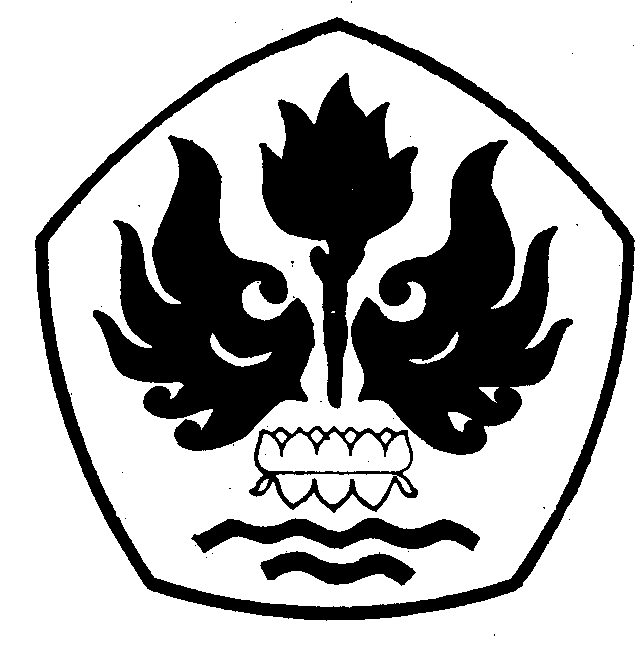 JURUSAN TEKNIK MESINFAKULTAS TEKNIK UNIVERSITAS PASUNDANBANDUNG2011PENGUJIAN DAN ANALISIS SAMBUNGAN LAS TABUNG GAS LPG KAPASITAS 3KG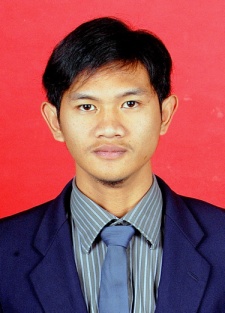 				Nama	: Ruli Syahrul Furqon				Nrp	: 06.3030030Pembimbing I(Ir. Agus Sentana, MT)Pembimbing II( Dr. H. Dedi Lazuardi, Ir., DEA )ABSTRAKPengujian dan pemeriksaan didalam industri logam, permesinan dan manufaktur dapat dibagi dalam dua kelas, yaitu pengujian dan pemeriksaan untuk keperluan pembuat dan pengujian serta pemeriksaan untuk keperluan pemakai. Pengujian dan pemeriksaan konstruksi las pada tabung gas memberikan penjelasan mengenai jaminan mutu produk dan konstruksi las yang dimana syarat utamanya merupakan kekuatan las. Pada pengujian kekuatan las dilakukan dua pengujian umum yaitu pengujian merusak dan pengujian tak merusak terhadap model dari konstruksi atau pada batang uji yang telah dilas sampai terjadi kerusakan pada model atau batang uji. Objek pengujian penelitian ini dilakukan pada sambungan las tabung gas kapasitas 3 kg yang merupakan konstruksi tabung gas konversi energi peralihan dari minyak tanah yang dipergunakan oleh masyarakat. Tabung gas kapasitas 3 kg merupakan bejana bertekanan yang menjadi tempat penyimpanan LPG (Liquid Petroleum Gas) dengan material pelat baja karbon sedang dengan tebal pelat 2,5 mm. Selain itu pula tabung gas kapasitas 3 kg memiliki 3 bagian umum yang terdiri dari gagang tabung, badan tabung, dan kaki tabung dengan tinggi tabung ±80 mm dan diameter tabung 25 mm. Pengujian dilakukan dengan cara pengujian tarik dan pengujian bending/lengkung tekan, sesuai dengan SNI 07-0408-1989 dan SNI 07-0410-1989. Hasil pengujian sambungan las tabung gas kapasitas 3 kg didapatkan kekuatan tarik rata-rata sebesar 52,32 kg/mm² dengan waktu patahan rata-rata selama 1,58 menit. Pada pengujian bending dengan lengkung tekan hingga sudut 180° tidak terjadi adanya pengaruh retakan las (no defeet).KATA PENGANTARSyukur Alhamdulillah penulis panjatkan ke hadirat Allah SWT yang Maha Pengasih dan Maha Pemurah yang telah melimpahkan Rahmat dan Karunia-Nya, sehingga penulis dapat menyelesaikan Laporan Tugas Akhir yang berjudul “PENGUJIAN DAN ANALISIS SAMBUNGAN LAS TABUNG GAS LPG KAPASITAS 3 KG”.Dalam penyusunan Laporan Tugas Akhir tidak lepas dari bantuan beberapa pihak. Untuk itu dalam kesempatan ini penulis mengucapkan terima kasih kepada pihak-pihak yang baik secara langsung maupun tidak langsung telah membantu selama pengerjaan tugas akhir, penulis mengucapkan terima kasih kepada :Seluruh Jajaran Dekanat Fakultas Teknik Universitas Pasundan Bandung,Bapak Endang Achdi, Ir., MT. selaku Ketua Jurusan Teknik Mesin Universitas Pasundan Bandung,Bapak Sugiharto, Ir., MT. selaku Koordinator Tugas Akhir Jurusan Teknik Mesin, Universitas Pasundan, Bandung,Bapak Agus Sentana, Ir., MT.selaku Dosen Pembimbing I, yang telah memberikan bimbingan dan arahan,Bapak Dr., Ir., H. Dedi Lazuardi, DEA. selaku Dosen Pembimbing II, yang banyak memberikan masukkan, bimbingan dan arahan serta selaku Dosen Wali Penulis,Seluruh Staff Tata Usaha di Jurusan Teknik Mesin Universitas Pasundan,Bapak Arif Tri Hangga di BBLM yang membimbing penulis melakukan pengujian dan selaku operator di lab. Kalibrasi dan Penguji BBLM,Ir. Roslina selaku Manajer Teknik Laboraturium Penguji di BBLM yang membantu penulis melakukan pengujian di lab. Kalibrasi dan Penguji BBLM,Kedua Orang Tuaku Tercinta, yang selalu memberikan perhatian, serta do’a, dan dukungannya baik moral maupun material.Seluruh Keluargaku yang selalu mendo’akan penulis,Sahabat dan teman-teman khususnya angkatan 2006 yang selalu memberikan dukungan dan motivasi.  Semua pihak yang tidak bisa disebutkan satu-persatu, terima kasih atas segala bantuannya.Dengan segala kerendahan hati, penulis memohon kepada Allah SWT agar dapat membalas segala kebaikan bagi mereka yang telah membantu penulis. Dalam penyelesaian Laporan Tugas Akhir ini penulis berusaha menyelesaikannya dengan sebaik-baiknya, kekurangan-kekurangan yang terdapat didalamnya adalah semata-mata karena keterbatasan penulis. Akhir kata penulis mengharapkan agar laporan ini dapat bermanfaat bagi penulis khususnya dan umumnya bagi pihak-pihak yang memerlukannya.             Bandung,  Oktober 2011PenulisDAFTAR ISIHALAMAN JUDUL	iHALAMAN PERSETUJUAN	iiABSTRAK	iiiKATA PENGANTAR	ivDAFTAR ISI	viDAFTAR GAMBAR	ixDAFTAR TABEL	xDAFTAR GRAFIK	xiDAFTAR RUMUS	xiiDAFTAR LAMPIRAN	xiiiBAB I PENDAHULUAN	1Latar Belakang	1Perumusan Masalah	2Pembatasan Masalah	2Tujuan Penelitian	3Sistematika Penulisan	3BAB II TEORI DASAR	5Konstruksi Tabung	5Proses Pembuatan Tabung	10Syarat Mutu	11Pengujian Keseluruhan	12Material Yang Digunakan	14Teori Uji Tarik	18Teori Uji Bending/Lengkung Tekan	19BAB III PENGUJIAN SAMBUNGAN LAS PADA TABUNG GAS LPG KAPASITAS 3KG	21Tujuan Penelitian	21Spesimen dan Dimensi	21Mesin Uji	26Pengujian Tarik	28Pengujian Bending	29BAB IV ANALISA PENGUJIAN	31Analisis Pengujian	31Hasil Pengujian Tarik	32Hasil Pengujian Bending	34Photo Makro Hasil Pengujian 	35BAB V KESIMPULAN DAN SARAN	38Kesimpulan	38Saran	39DAFTAR PUSTAKALAMPIRANDAFTAR GAMBARGambar 2.1. Salah Satu Produk Konstruksi Tabung Gas Kapasitas 3 kg.Gambar 2.2. Konstruksi Bagian Tabung.Gambar 2.3. Contoh Pola Elipsodial Rasio 2:1. Gambar 2.4. Profil Las Circum Pada Badan Tabung.Gambar 2.5. Profil Las Pada Leher Tabung.Gambar 2.6. Gulungan Pelat Baja SG 295 (JIS G 3116).Gambar 2.7. Pelat Baja SG 295 Yang Telah Dibentuk Setengah Tabung.Gambar 2.8. Skematis Uji Bending/Lengkung Tekan.Gambar 3.1. Spesimen Untuk Uji Tarik.Gambar 3.2. Spesimen Pelat Pengujian Tarik Untuk Ketebalan 2,5 mm ± Standar SNI 07-0408-1989.Gambar 3.3. Spesimen Untuk Uji Bending.Gambar 3.4. Spesimen Pelat Pengujian Bending Untuk Ketebalan 2,5 mm ± Standar SNI 07-0410-1989.Gambar 3.5. Mesin Uji Tarik dan Bending MFL Piuf-Und Me Systeme GmbH D-6800 Mannheim kapasitas 200kN.Gambar 3.6. Skematis Mesin Pengujian.Gambar 3.8. Pengujian Tarik.Gambar 3.9. Pengujian Bending.Gambar 4.1. Spesimen I Pada Pengujian Tarik.Gambar 4.2. Spesimen II Pada Pengujian Tarik. Gambar 4.3. Spesimen I dan II Pada Pengujian Bending.DAFTAR TABELTabel 3.1. Tebal Spesimen Awal.Tabel 3.2. Lebar Spesimen Awal.Tabel 3.3. Luas Penampang Awal.Tabel 3.4. Beban Maksimum.Tabel 4.1. Kuat Tarik (σ).Tabel 4.2. Waktu Patahan.Tabel 4.3. Tebal Batang Uji, A.Tabel 4.4. Lebar Batang Uji, W.DAFTAR GRAFIKGrafik 4.1. Grafik Kuat Tarik σ - t  Waktu PatahanDAFTAR RUMUSRumus 2.1. Tegangan Teknik.Rumus 2.2. Regangan Teknik.Rumus 2.3. Modulus Elastisitas.Rumus 2.4. Tegangan Bending.Rumus 2.5. Modulus Elastisitas Bending.DAFTAR LAMPIRANTabung Gas LPG Kapasitas 3 KgGulunga Pelat Baja SG 295 (JIS G 3116)Pelat Baja SG 295 yang Telah Dibentuk Setengah TabungSpesimen Pengujian TarikSpesimen Pengujian BendingMesin Pengujian Pengujian TarikPengujian BendingHasil Pengujian TarikHasil Pengujian BendingGrafik Hasil Pengujian TarikCara Uji Tarik Logam (SNI 07-0408-1989)Cara Uji Bending (SNI 07-0410-1989)